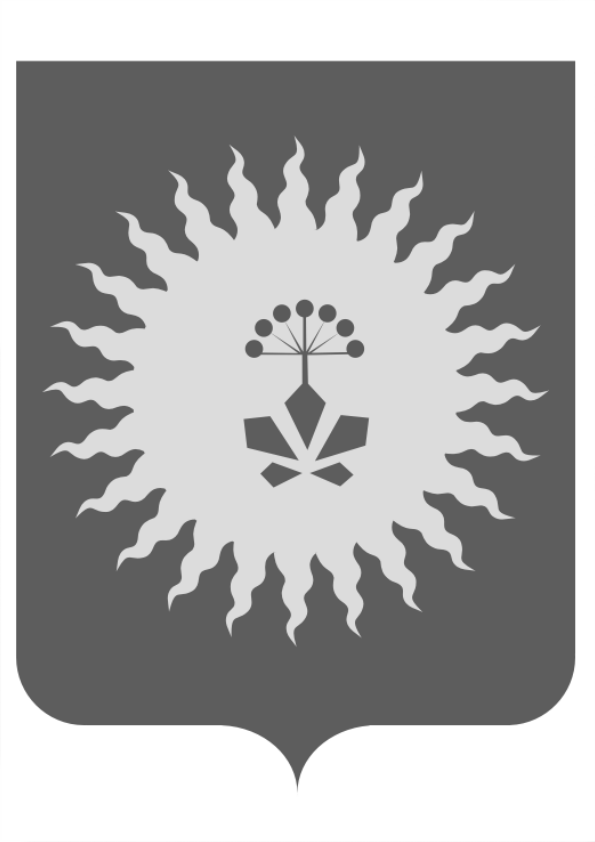 АДМИНИСТРАЦИЯАНУЧИНСКОГО МУНИЦИПАЛЬНОГО ОКРУГАПРИМОРСКОГО КРАЯПОСТАНОВЛЕНИЕ    06.07.2022                                   с. Анучино                                        №   617О внесении изменений в Устав муниципального бюджетного учреждения дополнительного образования «Детско-юношеская спортивная школа с. Анучино Анучинского муниципального округа Приморского края», утвержденный постановлением администрации Анучинского муниципального района от 26.02.2015 г. № 91В соответствии с Гражданским кодексом Российской Федерации, Федеральным законом от 06 октября 2003 года №131-ФЗ «Об общих принципах организации местного самоуправления в Российской Федерации», Федеральным законом от 12.01.1996 № 7-ФЗ «О некоммерческих организациях», Федеральным законом от 29.12.2012 N 273-ФЗ «Об образовании в Российской Федерации», Уставом Анучинского муниципального округа Приморского края, Положением о казённом учреждении «Муниципальный орган управления образованием Анучинского муниципального округа Приморского края», утвержденным администрацией Анучинского муниципального района от 17.07.2014 г. № 348 администрация Анучинского муниципального округа Приморского краяПОСТАНОВЛЯЕТ:Внести в Устав муниципального бюджетного учреждения дополнительного образования «Детско-юношеская спортивная  школа                    с. Анучино Анучинского муниципального округа Приморского края» (далее – Устав ДЮСШ с. Анучино), утвержденного постановлением администрации Анучинского муниципального района от 26.02.2015г. № 91 «Об утверждении Уставов муниципальных образовательных учреждений Анучинского муниципального округа» следующие изменения.	Раздел 2 «Цели, задачи Учреждения» Устава ДЮСШ с. Анучино дополнить пунктами 2.6. и 2.7. следующего содержания: «2.6. Учреждение наделяется полномочиями муниципального опорного центра дополнительного образования детей Анучинского муниципального округа (далее – МОЦ)»;  «2.7. Учреждение осуществляет полномочия МОЦ  в соответствии  с Положением, утвержденным постановлением администрации Анучинского муниципального округа Приморского края  от 01.06.2022г. № 517 «Об утверждении Положения о муниципальном опорном центре дополнительного образования детей Анучинского муниципального округа».Общему отделу администрации Анучинского муниципального округа (Бурдейная) опубликовать настоящее Постановление в средствах массовой информации и разместить на официальном сайте администрации Анучинского муниципального округа Приморского края  в информационно-телекоммуникационной сети Интернет. Уполномочить директора ДЮСШ с. Анучино (Хондошко) выступить в качестве заявителя при подаче документов в Межрайонную ИФНС России     № 15 по Приморскому краю по внесению изменений в Устав ДЮСШ                      с. Анучино.Контроль за исполнением настоящего Постановления возложить на первого заместителя главы администрации Анучинского муниципального округа А.Я. Янчука.Глава Анучинского муниципального округа                                                             С.А. Понуровский